PREDSEDA NÁRODNEJ RADY SLOVENSKEJ REPUBLIKYČíslo: CRD-940/2017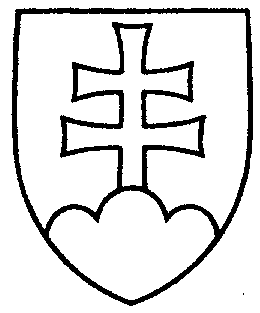 628ROZHODNUTIEPREDSEDU NÁRODNEJ RADY SLOVENSKEJ REPUBLIKYz 5. júna 2017o ospravedlnení neúčasti poslancov na 16. a 17. schôdzi Národnej rady Slovenskej republiky za mesiac máj 2017Na základe písomných žiadostí poslancov Národnej rady Slovenskej republiky
o ospravedlnenie ich neúčasti na 16. a 17. schôdzi Národnej rady Slovenskej republiky za mesiac máj 2017, po posúdení dôvodov neúčasti poslancov na rokovacích dňoch uvedených schôdzí Národnej rady Slovenskej republiky na základe vyjadrení predsedov poslaneckých klubovv súlade s § 63 ods.  5 zákona Národnej rady Slovenskej republiky 
č. 350/1996 Z. z. o rokovacom poriadku Národnej rady Slovenskej republiky v znení neskorších predpisovo s p r a v e d l ň u j e mneúčasť poslancov Národnej rady Slovenskej republiky na 16. a 17. schôdzi Národnej rady Slovenskej republiky za mesiac máj 2017ANTOŠOVÁ  Eva	(SNS)	v dňoch 4., 9., 10., 12. a 17. 5. 2017BAŠISTOVÁ  Alena		  -	dňa 12. 5. 2017BLAHOVÁ  Natália		(SaS)	v dňoch 9., 12. a 18. 5. 2017CIGÁNIKOVÁ  Jana		(SaS)	v dňoch 16. a 17. 5. 2017ČAPLOVIČ  Dušan		(SMER-SD)	dňa 4. 5. 2017DROBA  Juraj		(SaS)	dňa 4. 5. 2017ĎUROVČÍK  Emil		(SMER-SD)	v dňoch 4. 5. 2017, 9. – 18. 5. 2017FARKAŠOVSKÝ  Karol	(SNS)	v dňoch 16. - 18. 5. 2017GALIS  Dušan		(SMER-SD)	dňa 12. 5. 2017GALKO  Ľubomír		(SaS)	dňa 12. 5. 2017GOGA  Ľudovít		(SME RODINA)	dňa 4. 5. 2017GRENDEL  Gábor		(OĽANO)	v dňoch 4., 9. a 10. 5. 2017GRöHLING  Branislav		(SaS)	dňa 18. 5. 2017HAMBÁLEK  Augustín		(SMER-SD)	dňa 12. 5. 2017HEGER  Eduard		(OĽANO)	v dňoch 4. a 10. 5. 2017IVAN  Miroslav		(SaS)	dňa 10. 5. 2017JURZYCA  Eugen		(SaS)	v dňoch 16. a 17. 5. 2017KIŠŠOVÁ  Jana		(SaS)	dňa 4. 5. 2017KLUS  Martin		(SaS)	dňa 4. 5. 2017 KOTLEBA  Marian		(ĽS Naše Slovensko)	v dňoch 4. a 9. – 12. 5. 2017KRAJČÍ  Marek		(OĽANO)	dňa 18. 5. 2017MACHÁČKOVÁ  Katarína		  -	dňa 4. 5. 2017MATEJIČKA  Vladimír		(SMER-SD)	v dňoch 17. a 18. 5. 2017mora  ján		(ĽS Naše Slovensko)	dňa 12. 5. 2017NÁHLIK  Peter		(SMER-SD)	dňa 18. 5. 2017MUŇKO  Dušan		(SMER-SD)	v dňoch 9. – 18. 5. 2017NEHÉZOVÁ  jana		(ĽS Naše Slovensko)	dňa 4. 5. 2017RAJTÁR  Jozef		(SaS)	dňa 4. 5. 2017SLOBODA  Vladimír		(SaS)	v dňoch 9. a 10. 5. 2017VAĽOVÁ  Jana		(SMER-SD)	v dňoch 9. – 12. 5. 2017VAŠEČKA  Richard		(OĽANO)	v dňoch 4. a 10. 5. 2017VÁŽNY  Ľubomír		(SMER-SD)	dňa 4. 5. 2017ZEMANOVÁ  Anna		(SaS)	v dňoch 16. a 17. 5. 2017ŽARNAY  Oto		  -	v dňoch 4. a 9. – 12. 5. 2017Andrej   D a n k o   v. r.